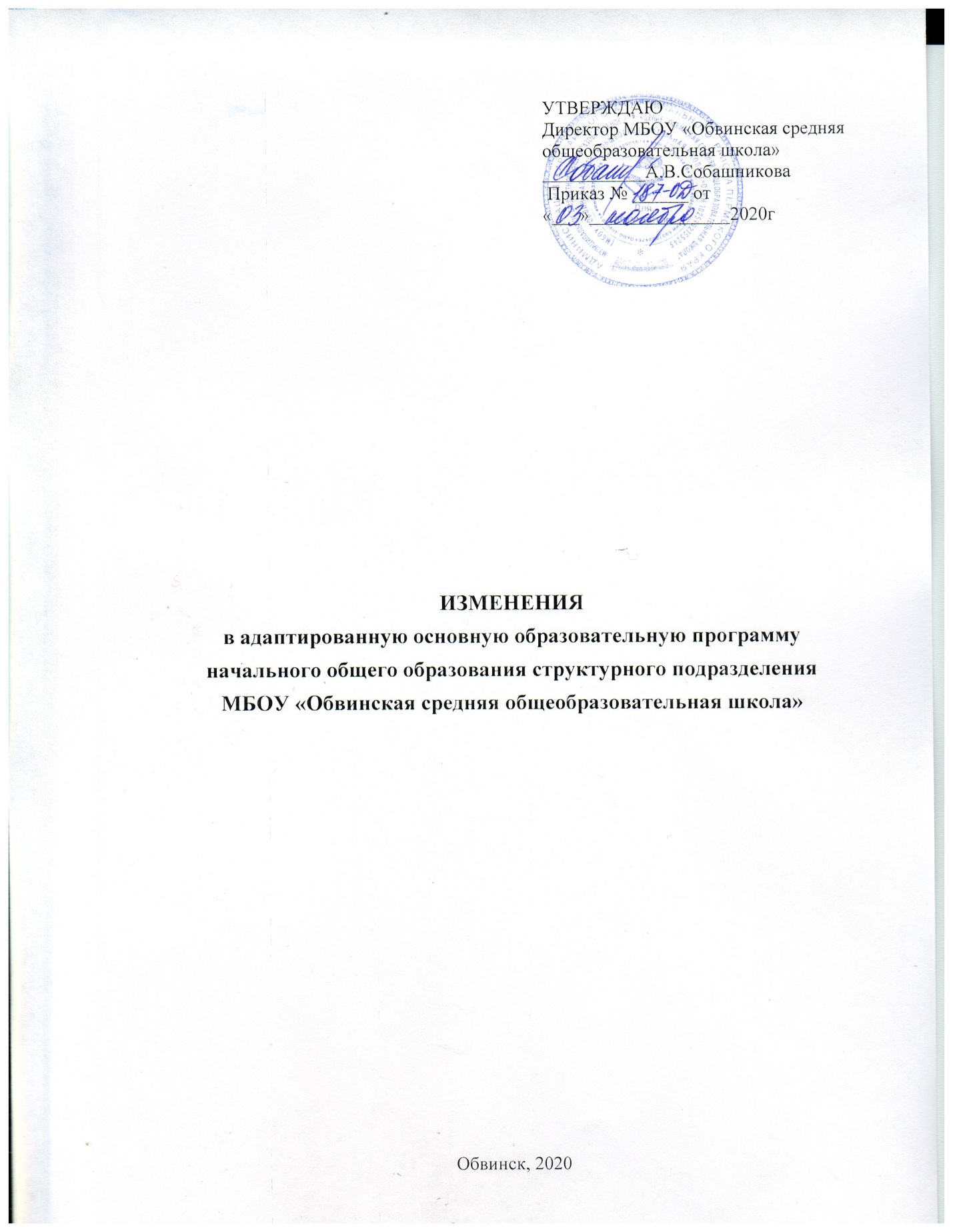 Недельный учебный план начального общего образования обучающихся с задержкой психического развития (вариант 7.1)МБОУ «Обвинская средняя общеобразовательная школа»Предметные областиУчебные предметыКлассыКоличество часов в неделюКлассыКоличество часов в неделюКлассыКоличество часов в неделюКлассыКоличество часов в неделюПредметные областиУчебные предметы3Вариант (7.1)4 Вариант(7.1)итогоОбязательная частьОбязательная частьОбязательная частьФилологияРусский язык4+14+110ФилологияЛитературное чтение437ФилологияИностранный язык224Математикаи информатикаМатематика448Обществознание и естествознаниеОкружающий мир224Основы религиозных культур и светской этикиОсновы религиозных культур и светской этики-11ИскусствоМузыка112ИскусствоИзобразительное искусство112ТехнологияТехнология112Физическая культураФизическая культура 336ИтогоИтого232346Часть, формируемая участниками образовательного процессаЧасть, формируемая участниками образовательного процесса112Максимально допустимая недельная нагрузка (при 5-дневной учебной неделе)Максимально допустимая недельная нагрузка (при 5-дневной учебной неделе)232346Внеурочная деятельность (включая коррекционно-развивающую область):Внеурочная деятельность (включая коррекционно-развивающую область):101020коррекционно-развивающая областькоррекционно-развивающая область5510коррекционно-развивающие занятиякоррекционно-развивающие занятия448психологпсихолог112логопедлогопед112Русский языкРусский язык112дефектологдефектолог112РитмикаРитмика112Итого Итого 282856Внеурочная деятельностьВнеурочная деятельность«Радуга красок»«Радуга красок»0,50,51«Компьютер»«Компьютер»11«Интерпритация текста»«Интерпритация текста»0,50,5«Кем быть?»«Кем быть?»112«Мой край»«Мой край»11ИтогоИтого2,535,5ВсегоВсего30,53161,5